FORMATO FOTOCHECK PERMANENTEFormulario para la Emisión de Fotochecks Personal PermanenteNuevo: Código de trabajador:Reingreso: Razón Social de la Empresa/Subcontratista:Firma/Sello Persona autorizada por el Contratista(Gerente/Jefe de Operaciones/Administrador/Supervisor/Propietario/Recursos Humanos):1Apellidos y Nombres de la Persona autorizada de la Empresa:Apellido Paterno:Apellido Materno:Primer Nombre:Segundo Nombre:2Documento Identidad:Cargo que va a desempeñar:DNIPAS.C.E.Instrucción:No tieneFecha de Nac.: ___/___/_____SecundariaSuperiorN°PrimariaProfesionalFirma:Firma y Sello del Área de Security:Firma y Sello del Área de Contratos:34Fecha:___/___/_____Fin de Servicio:___/___/_____Centro de Costos:Área de GFLC para la que trabajará:Nombre de la Clínica Autorizada:Firma y Sello:Firma y Sello:Fecha:___/___/_____Apellidos y Nombres del MédicoResponsable de UME-GFLC:Observaciones:Fecha:___/___/_____AB + AB -Tipo de Sangre:O +O -A +A -B +B -Condición:Fecha de Vencimiento:Alergias:SíAptoNo Apto___/___/_____NoNombres y Apellidos del Instructor:Instrucciones:5GOLD FIELDS LA CIMA S.A. (en adelante GFLC), promueve una cultura de respeto a los derechos fundamentales delas personas, es en ese sentido que, de acuerdo a la Ley N° 29733, Ley de Protección de Datos personales (la Ley) ysu Reglamento, usted ha otorgado mediante la firma del presente formato, su consentimiento previo, libre,expreso e inequívoco, para que GFLC pueda realizar el tratamiento de los datos personales y/o sensibles que haproporcionado líneas arriba, los mismos que serán almacenados en el banco de datos que correspondan con elobjeto de cumplir con las finalidades establecidas, en caso necesite más información sobre las finalidades yalcances de la Ley y su Reglamento o los derechos y obligaciones que de ellos se depreden puede escribir al correoderechos.arco@goldfields.comFirma y sello:El personal ingresante debe cumplir con los requisitos: Examen Médico y Charla de Inducción (DS. 024-2016 E.M.).Al llenar el formato de Fotocheck Permanente, se realizará con letra imprenta clara, no se acepta borrones.Presentar el original del documento al Área de Fotocheck.La información descrita en este formato tiene carácter de Declaración Jurada y debe de coincidir con ladescripción del contrato de trabajo.Fecha:___/___/_____NOTA: El llenado del Formulario lo hace únicamente el: Representante legal, Propietario, Administrador, Jefe de Operaciones, Supervisor de la empresa.C.E.C.E.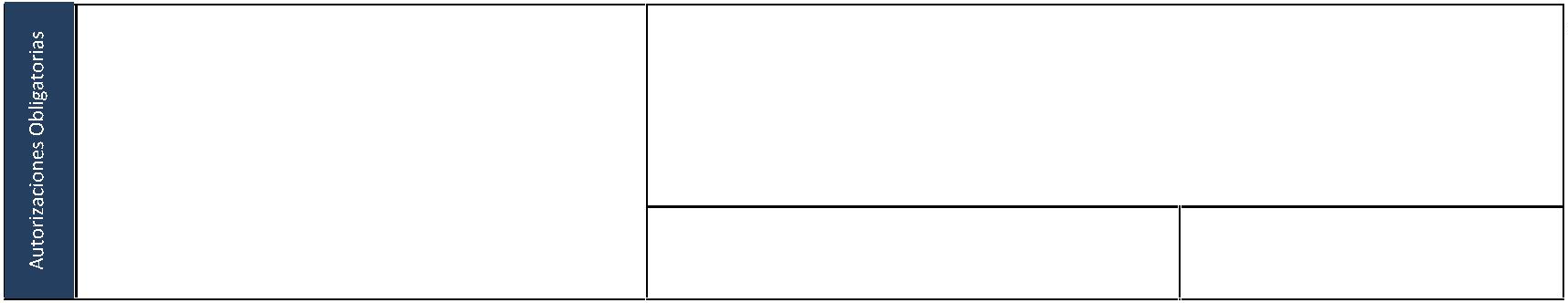 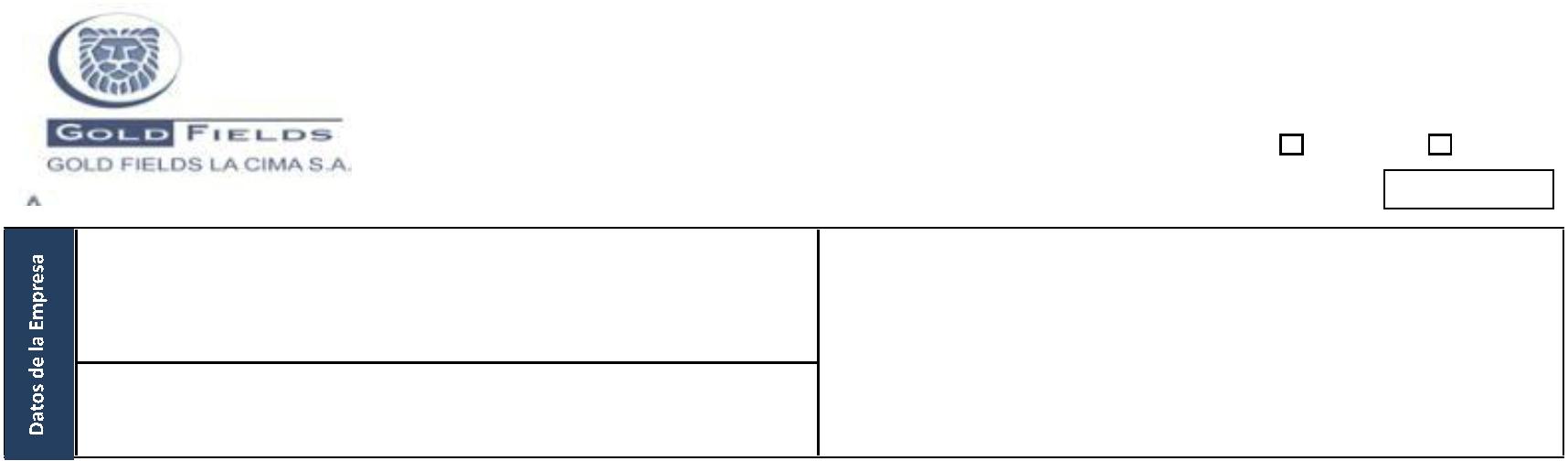 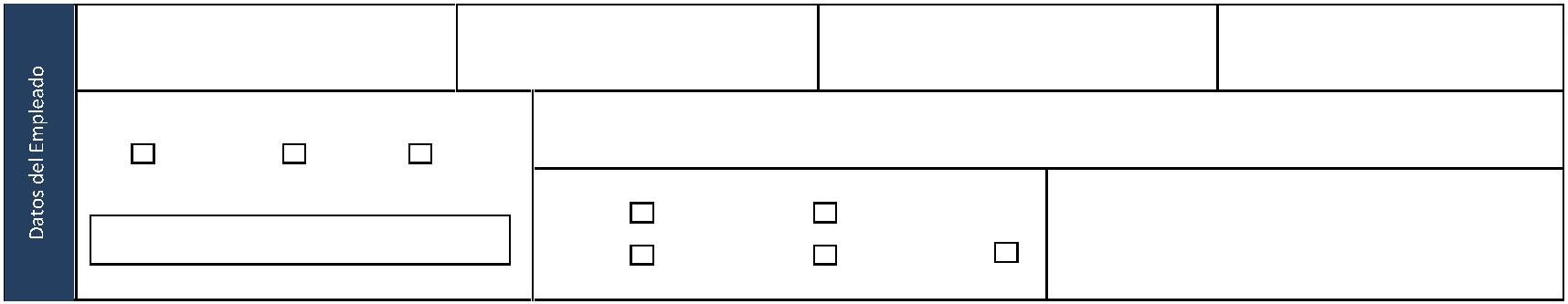 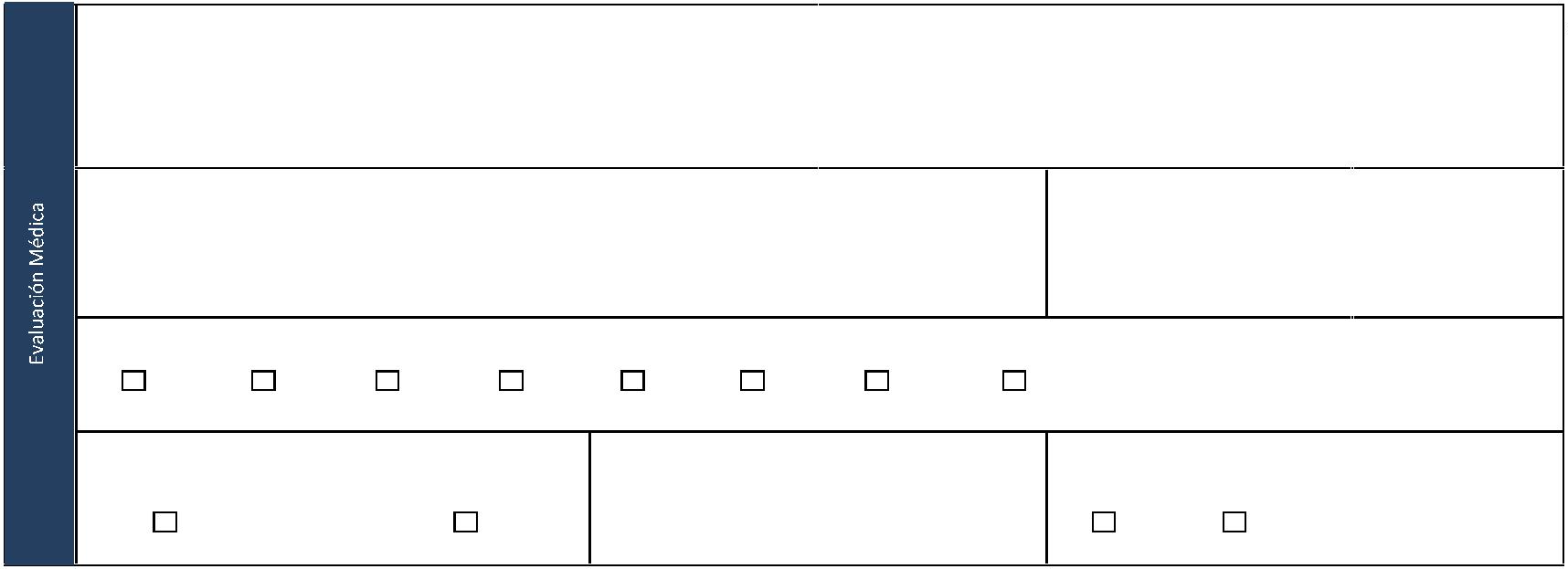 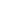 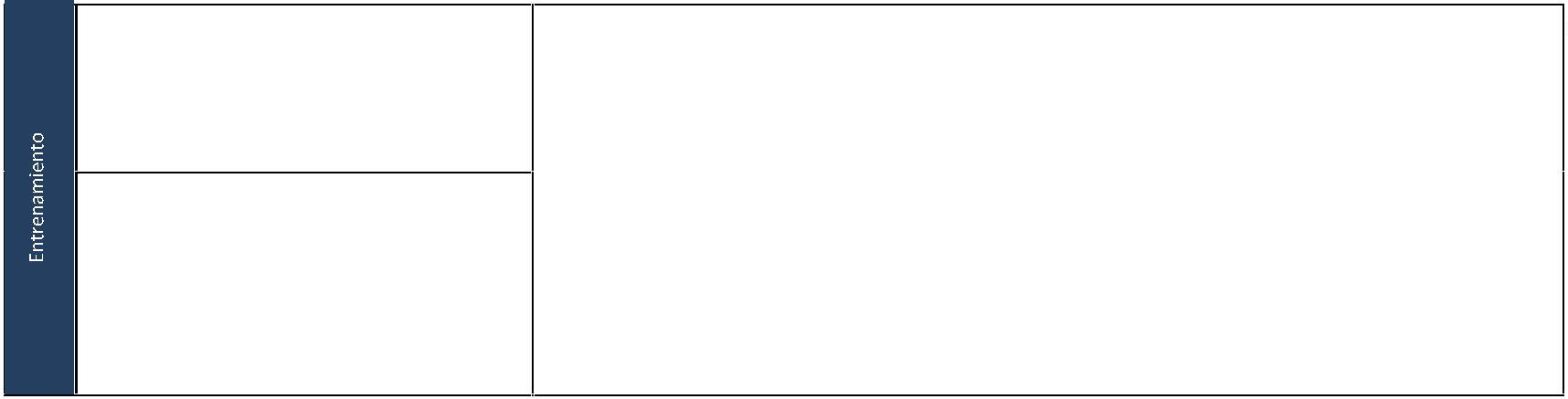 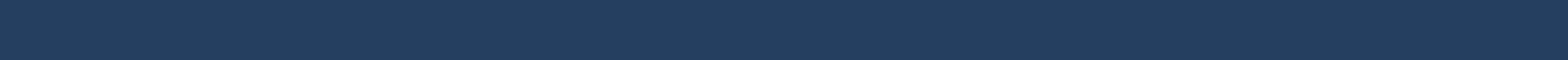 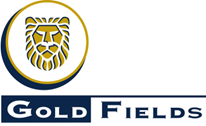 FFFFFFU.E.A. CAROLINA ICERRO CORONAFFFFFFCódigo: SSYMA-P16.03-F02FFFFFFVersión: 01FFFFFFFecha de aprob.: 12/12/2023